In Document RAG17/5, the Chairman of ITU-R Study Group 1 provides an interesting overview of the activities of ITU-R Study Group 1 on WTDC Resolution 9 (Rev. Dubai, 2014) and suggests to bring some suggestions stemming from the experience of 2014-2017 ITU-D study cycle to the attention of TDAG for its consideration in preparation for WTDC-17.France supports the views expressed by the Chairman of ITU-R Study Group 1 and proposes that RAG sends the annexed liaison statement to TDAG.Annex:  1AnnexProposed liaison statement to TDAGCooperation and coordination between ITU-R and ITU-D 
on WTDC Resolution 9 (Rev. Dubai, 2014)IntroductionThe Director of the Telecommunication Development Bureau (BDT) in its Document 1/110 of 11 June 2014 invited the Director of the Radiocommunication Bureau to ensure that ITU-R continues the collaboration with ITU-D in the implementation of Resolution 9 (Rev. Dubai, 2014) of the World Telecommunication Development Conference 2014 (WTDC-14). This liaison statement would like to bring to the attention of TDAG the RAG views concerning possible improvements on Cooperation and coordination between ITU-R and ITU-D on WTDC Resolution 9 (Rev. Dubai, 2014).ITU-R experience about the work on WTDC Resolution 9 (Rev. Dubai, 2014) between 2014 and 2017During the ITU-D 2014-2017 study cycle, several liaison statements have been exchanged between various ITU-R Working Parties (e.g. WP 1B and WP 5D) and the group of ITU-D Study Group 1 dedicated to the preparation of the draft Report to WTDC-17 in response to Resolution 9 (Rev. Dubai, 2014). This draft Report has been thoroughly reviewed by the concerned ITU-R Working Parties, resulting in requests to ITU-D Study Group 1 to amend the draft Report in order to ensure its consistency with the results of the relevant ITU-R studies and to avoid duplication of existing ITU-R information.The limited amount of time at the subsequent Res.9 Group meetings (i.e. half a day during the September 2016 meeting of ITU-D SG 1, 1 day in January 2017 and half a day during the March 2017 meeting of ITU-D SG 1), the limited number of contributions and contributors in general as well as the limited participation of ITU-R experts did not enable appropriate consideration of all the ITU-R requested modifications.Comments from ITU-R Working Party 1B have therefore not been thoroughly considered within ITU-D SG 1, which casts a doubt on the completeness and consistency of the Res.9 Report with the ITU-R work. The final version of the Report on Resolution 9 was however approved at the March 2017 meeting of ITU-D SG 1.RAG suggestions to foster the cooperation and coordination between ITU-R and ITU-D in the implementation of WTDC Resolution 9 (Rev. Dubai, 2014)To enhance and foster the cooperation and coordination between ITU-R and ITU-D on spectrum management related topics, the next WTDC, when reviewing its Resolution 9, could consider the following measures: –	to bring directly to the attention of the relevant ITU-R Study Groups and working parties the case studies and special requirements of national spectrum management organizations from developing countries. This would facilitate the consideration of developing countries’ special requirements in preparing possible new best practices in ITU-R deliverables, such as in ITU-R Recommendations, Reports or Handbooks;–	to organise ITU seminars and/or workshops on spectrum management topics in conjunction with the ITU-R Study Group 1 or its Working Parties meetings with the support of the BDT to facilitate the participation of developing countries. The participation at these events would give the opportunity to share information with ITU-R spectrum management experts on concrete issues or specific cases that have been already dealt with in other countries and to be involved actively in the ITU-R Study Group 1 studies;–	to discontinue the production of a Report in the form of a single “Word” document but to continue gathering national practical case studies and making them rapidly available through the ITU-D website. In conjunction with the development of thematic web pages referencing existing ITU-R material on specific radio topics, this would decrease the workload of both ITU-D and ITU-R Study Groups 1 while ensuring that the most accurate information on the most relevant radio spectrum issues is gathered and available in a single place.______________Radiocommunication Advisory Group
Geneva, 26-28 April 2017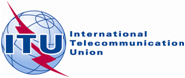 Document RAG17/15-E19 April 2017Original: EnglishFranceFranceFranceRemarks on the experience of ITu-R Study Group 1 
on WTDC Resolution 9 (Rev. DubaI, 2014)Participation of countries, particularly developing countries, in spectrum managementRemarks on the experience of ITu-R Study Group 1 
on WTDC Resolution 9 (Rev. DubaI, 2014)Participation of countries, particularly developing countries, in spectrum managementRemarks on the experience of ITu-R Study Group 1 
on WTDC Resolution 9 (Rev. DubaI, 2014)Participation of countries, particularly developing countries, in spectrum management